November, 2019Dear Student & Parent / Guardian:We are very excited to start the 2019-2020 Basketball Season!  The Coaches very excited to work with the players throughout the course of the season.  Coaches this year:Thomas Wilcox and Adrien Chute – JV BoysTaya Keujer – JV GirlsA mandatory parent/guardian meeting will be held on THURSDAY, November 27th @ 7:00pm @PBHS The coaches, athletic directors, and administration will be present to discuss the school’s philosophy in relation to athletics and extracurricular activities here at Picture Butte High School. Our updated policies in regards to Driver Forms will be discussed at the meeting. If you don’t have the necessary paperwork handed in, please bring your insurance information so that you can fill out your volunteers driver form.  We will also be collecting all outstanding fees at this time. All fees can be collected on one cheque. The fees are as follows:Fee : $320 (includes tournament entries, league fees, zone t-shirt etc.)Warmup : $30 (includes PBHS logo and last name on back)We will be linking in the fees to school cash. You can also pay by cash or cheque directly to Mrs. Secrist.  If you have any questions, please feel free to contact the high school at (403) 732-4404.  We are looking forward to seeing everyone at the meeting and throughout the duration of the season!Sincerely,Jon Vande GriendPBHS Sr. High Athletic Directorjon.vandegriend@pallisersd.ab.ca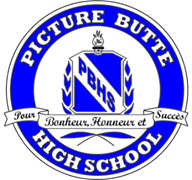 PICTURE BUTTE HIGH SCHOOL	         Box 1280 ___________________________________________________	Picture Butte, ABPrincipal			Vice-Principal			T0K 1V0M.Lowe	  		               G. Thompson			Phone: (403) 732-4404Mark.lowe@pallisersd.ab.ca	                    greg.thompson@pallisersd.ab.ca	                   Fax:(403) 732-4757